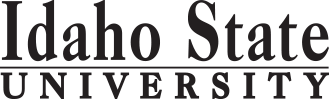 Template Revised: 2.13.2017Course Subject and TitleCr. Min. Grade*GE, UU or UM**Sem. OfferedPrerequisiteCo RequisiteSemester OneSemester OneSemester OneSemester OneSemester OneSemester OneSemester OneGE Objective 1: ENGL 1101 English Composition3C-GEF,S,SuAppropriate placement scoreGE Objective 4: LANG 11014GEGE Objective 43GEGE Objective 33GEElectives2                                                                                            Total15Semester TwoSemester TwoSemester TwoSemester TwoSemester TwoSemester TwoSemester TwoGE Objective 1: ENGL 1102 Critical Reading and Writing3C-GEF,S,SuENGL 1101 or equivalentLANG 11024GE Objective 5 with lab4GEGE Objective 63GEIS 2200: Simulation1F,S                                                                                            Total15Semester ThreeSemester ThreeSemester ThreeSemester ThreeSemester ThreeSemester ThreeSemester ThreeGE Objective 6  3GEGE Objective 2 – COMM 1101: Principles of Speech3GEF,SLANG 22014GE Objective 53GEElectives2                                                                                             Total15Semester FourLANG 22024GE Objective 7 or 83GEGE Objective 93GEFree Elective 3POLS 2221: Introduction to International Relations3F,S                                                                                             Total16Semester FiveArea of Concentration6Free Electives9                                                                                              Total15Semester SixArea of Concentration6UMFree Electives6Upper Division Free Electives3UU                                                                                              Total15Semester SevenIS 4400: Simulation1UMF,SMajor Electives6UMUpper Division Electives8UU                                                                                              Total                                        15Semester EightIS 4493: Senior Thesis4UMF,SMajor Electives4UMUpper Division Free Electives6UU                                                                                              Total                                              14*GE=General Education Objective, UU=Upper Division University, UM= Upper Division Major**See Course Schedule section of Course Policies page in the e-catalog (or input F, S, Su, etc.)*GE=General Education Objective, UU=Upper Division University, UM= Upper Division Major**See Course Schedule section of Course Policies page in the e-catalog (or input F, S, Su, etc.)*GE=General Education Objective, UU=Upper Division University, UM= Upper Division Major**See Course Schedule section of Course Policies page in the e-catalog (or input F, S, Su, etc.)*GE=General Education Objective, UU=Upper Division University, UM= Upper Division Major**See Course Schedule section of Course Policies page in the e-catalog (or input F, S, Su, etc.)*GE=General Education Objective, UU=Upper Division University, UM= Upper Division Major**See Course Schedule section of Course Policies page in the e-catalog (or input F, S, Su, etc.)*GE=General Education Objective, UU=Upper Division University, UM= Upper Division Major**See Course Schedule section of Course Policies page in the e-catalog (or input F, S, Su, etc.)*GE=General Education Objective, UU=Upper Division University, UM= Upper Division Major**See Course Schedule section of Course Policies page in the e-catalog (or input F, S, Su, etc.)2017-2018 Major RequirementsCR2017-2018 GENERAL EDUCATION OBJECTIVESSatisfy Objectives 1,2,3,4,5,6 (7 or 8) and 92017-2018 GENERAL EDUCATION OBJECTIVESSatisfy Objectives 1,2,3,4,5,6 (7 or 8) and 92017-2018 GENERAL EDUCATION OBJECTIVESSatisfy Objectives 1,2,3,4,5,6 (7 or 8) and 92017-2018 GENERAL EDUCATION OBJECTIVESSatisfy Objectives 1,2,3,4,5,6 (7 or 8) and 92017-2018 GENERAL EDUCATION OBJECTIVESSatisfy Objectives 1,2,3,4,5,6 (7 or 8) and 936  cr. minMAJOR REQUIREMENTS561. Written English  (6 cr. min)                                ENGL 11011. Written English  (6 cr. min)                                ENGL 11011. Written English  (6 cr. min)                                ENGL 11011. Written English  (6 cr. min)                                ENGL 11011. Written English  (6 cr. min)                                ENGL 11013Modern Foreign Language Requirement 16                                                                                    ENGL 1102                                                                                    ENGL 1102                                                                                    ENGL 1102                                                                                    ENGL 1102                                                                                    ENGL 11023Required Courses92. Spoken English   (3 cr. min)                               COMM 11012. Spoken English   (3 cr. min)                               COMM 11012. Spoken English   (3 cr. min)                               COMM 11012. Spoken English   (3 cr. min)                               COMM 11012. Spoken English   (3 cr. min)                               COMM 11013IS 2200: Simulation13. Mathematics      (3 cr. min)                           3. Mathematics      (3 cr. min)                           3. Mathematics      (3 cr. min)                           3. Mathematics      (3 cr. min)                           3. Mathematics      (3 cr. min)                           IS 4400: Simulation14. Humanities, Fine Arts, Foreign Lang.    (2 courses; 2 categories; 6 cr. min)4. Humanities, Fine Arts, Foreign Lang.    (2 courses; 2 categories; 6 cr. min)4. Humanities, Fine Arts, Foreign Lang.    (2 courses; 2 categories; 6 cr. min)4. Humanities, Fine Arts, Foreign Lang.    (2 courses; 2 categories; 6 cr. min)4. Humanities, Fine Arts, Foreign Lang.    (2 courses; 2 categories; 6 cr. min)4. Humanities, Fine Arts, Foreign Lang.    (2 courses; 2 categories; 6 cr. min)IS 4493: Senior Thesis4LANG 1101LANG 1101LANG 1101LANG 1101LANG 11014POLS 2221: Introduction to International Relations3Area of Concentration – Japanese – Language, Literature, and Culture (18 credits are to be selected from the following list and approved by your advisor. No more than 12 can be taken from any one department’s offerings)185. Natural Sciences         (2 lectures-different course prefixes, 1 lab; 7 cr. min)5. Natural Sciences         (2 lectures-different course prefixes, 1 lab; 7 cr. min)5. Natural Sciences         (2 lectures-different course prefixes, 1 lab; 7 cr. min)5. Natural Sciences         (2 lectures-different course prefixes, 1 lab; 7 cr. min)5. Natural Sciences         (2 lectures-different course prefixes, 1 lab; 7 cr. min)5. Natural Sciences         (2 lectures-different course prefixes, 1 lab; 7 cr. min)HIST 2252: East Asian History (satisfies GE Objective 9)3JAPN 3301 & 3302: Japanese Conversation and Composition 1 & 26JAPN 3341 & 3342: Survey of Japanese Literature and Civilization 1 & 26JAPN 4470: Readings in Japanese26. Behavioral and Social Science        (2 courses-different prefixes; 6 cr. min)6. Behavioral and Social Science        (2 courses-different prefixes; 6 cr. min)6. Behavioral and Social Science        (2 courses-different prefixes; 6 cr. min)6. Behavioral and Social Science        (2 courses-different prefixes; 6 cr. min)6. Behavioral and Social Science        (2 courses-different prefixes; 6 cr. min)6. Behavioral and Social Science        (2 courses-different prefixes; 6 cr. min)POLS 4432: Comparative Politics Change and Political Order3ECON 2201: Principles of Macroeconomics   (suggested)                     ECON 2201: Principles of Macroeconomics   (suggested)                     ECON 2201: Principles of Macroeconomics   (suggested)                     ECON 2201: Principles of Macroeconomics   (suggested)                     ECON 2201: Principles of Macroeconomics   (suggested)                     POLS 4435: Topics in National and Regional Studies3One Course from EITHER Objective 7 OR  8                    (1course;  3 cr. min)One Course from EITHER Objective 7 OR  8                    (1course;  3 cr. min)One Course from EITHER Objective 7 OR  8                    (1course;  3 cr. min)One Course from EITHER Objective 7 OR  8                    (1course;  3 cr. min)One Course from EITHER Objective 7 OR  8                    (1course;  3 cr. min)One Course from EITHER Objective 7 OR  8                    (1course;  3 cr. min)7. Critical Thinking7. Critical Thinking7. Critical Thinking7. Critical Thinking7. Critical Thinking8. Information Literacy   8. Information Literacy   8. Information Literacy   8. Information Literacy   8. Information Literacy   9. Cultural Diversity                                                             (1 course;  3 cr. min)9. Cultural Diversity                                                             (1 course;  3 cr. min)9. Cultural Diversity                                                             (1 course;  3 cr. min)9. Cultural Diversity                                                             (1 course;  3 cr. min)9. Cultural Diversity                                                             (1 course;  3 cr. min)9. Cultural Diversity                                                             (1 course;  3 cr. min)General Education Elective to reach 36 cr. min.                        (if necessary)General Education Elective to reach 36 cr. min.                        (if necessary)General Education Elective to reach 36 cr. min.                        (if necessary)General Education Elective to reach 36 cr. min.                        (if necessary)General Education Elective to reach 36 cr. min.                        (if necessary)General Education Elective to reach 36 cr. min.                        (if necessary)                                                                                                  Total GE                                                                                                  Total GE                                                                                                  Total GE                                                                                                  Total GE                                                                                                  Total GEMajor Electives (10 credits are to be selected from either courses listed in area of concentration not taken to fulfill requirements, from courses below, or a mixture of both)10GE Objectives Courses: 2017-2018 General Education Requirements (PDF)GE Objectives Courses: 2017-2018 General Education Requirements (PDF)GE Objectives Courses: 2017-2018 General Education Requirements (PDF)GE Objectives Courses: 2017-2018 General Education Requirements (PDF)GE Objectives Courses: 2017-2018 General Education Requirements (PDF)GE Objectives Courses: 2017-2018 General Education Requirements (PDF)Business: FIN 4475: International Corporate Finance,  MGT 4465: International Business,  MKTG 4465: International Marketing GE Objectives Courses: 2017-2018 General Education Requirements (PDF)GE Objectives Courses: 2017-2018 General Education Requirements (PDF)GE Objectives Courses: 2017-2018 General Education Requirements (PDF)GE Objectives Courses: 2017-2018 General Education Requirements (PDF)GE Objectives Courses: 2017-2018 General Education Requirements (PDF)GE Objectives Courses: 2017-2018 General Education Requirements (PDF)Communication, Media, and Persuasion: CMP 4481: Rhetoric of Hitler and Churchill  MAP Credit SummaryMAP Credit SummaryMAP Credit SummaryMAP Credit SummaryCRCREnglish:  ENGL 4455/CMLT 4415: Studies in National Literatures, ENGL 4456: Comparative Literature Major Major Major Major 5656History:  HIST 3340: Middle East since 1500, HIST 4435: Colonial Frontiers, HIST 4439: Women in World History, HIST 4441: The Viking Age, HIST 4443: British History, HIST 4445: Modern Ireland, HIST 4476:Islam in the Modern World,  HIST 4478: Imperialism and Progressivism, HIST 4490: Cartography History and Design General Education General Education General Education General Education 3838International Studies: IS 2200: Simulation, IS 2202: The World Today: Introduction to Global Issues, IS 2203: Introduction to International Organizations, IS 3300: Travel and Study Abroad, IS 3301: Seminar International Studies, IS 3350: International Symposium, IS 4400: Simulation  Free Electives to reach 120 creditsFree Electives to reach 120 creditsFree Electives to reach 120 creditsFree Electives to reach 120 credits2626Political Science:  POLS 4492: Seminar                                                                                       TOTAL                                                                                     TOTAL                                                                                     TOTAL                                                                                     TOTAL120120Sociology:  SOC 3330: Sociology of Health and Illness,  SOC 3368: The Sociology of Religion,  SOC 4462: Power Class and PrestigeGraduation Requirement Minimum Credit ChecklistGraduation Requirement Minimum Credit ChecklistConfirmedConfirmedConfirmedConfirmedMinimum 36 cr. General Education Objectives (15 cr. AAS)Minimum 36 cr. General Education Objectives (15 cr. AAS)XXXXMinimum 16 cr. Upper Division in Major (0 cr.  Associate)Minimum 16 cr. Upper Division in Major (0 cr.  Associate)XXXMinimum 36 cr. Upper Division Overall (0 cr.  Associate)Minimum 36 cr. Upper Division Overall (0 cr.  Associate)XXXMinimum of 120 cr. Total (60 cr. Associate)Minimum of 120 cr. Total (60 cr. Associate)XXXAdvising NotesAdvising NotesMAP Completion Status (for internal use only)MAP Completion Status (for internal use only)MAP Completion Status (for internal use only)MAP Completion Status (for internal use only)MAP Completion Status (for internal use only)MAP Completion Status (for internal use only)IS 2200 and IS 4400 may each be repeated once.IS 2200 and IS 4400 may each be repeated once.DateDateDateDateDateIS 2202 is a major elective that also satisfies GE Obj. 9.IS 2202 is a major elective that also satisfies GE Obj. 9.Department: 03/28/201703/28/201703/28/201703/28/201703/28/2017IS 2203 is a major elective and partially satisfies GE Obj. 6.IS 2203 is a major elective and partially satisfies GE Obj. 6.CAA or COT:03/23/201703/23/201703/23/201703/23/201703/23/2017HIST 2251, HIST 2252, HIST 2254, and HIST 2255 are major electives that also satisfy GE Obj. 9.HIST 2251, HIST 2252, HIST 2254, and HIST 2255 are major electives that also satisfy GE Obj. 9.Registrar: 